27.04.2020 г.     5-а  класс    Тема. Представление дробей на координатном луче1.Прочитать п 4.18 (рассмотреть пример стр.27)2.Посмотреть видеоурок    https://youtu.be/28Cpn-l_rpk  3.Обратите внимание!а)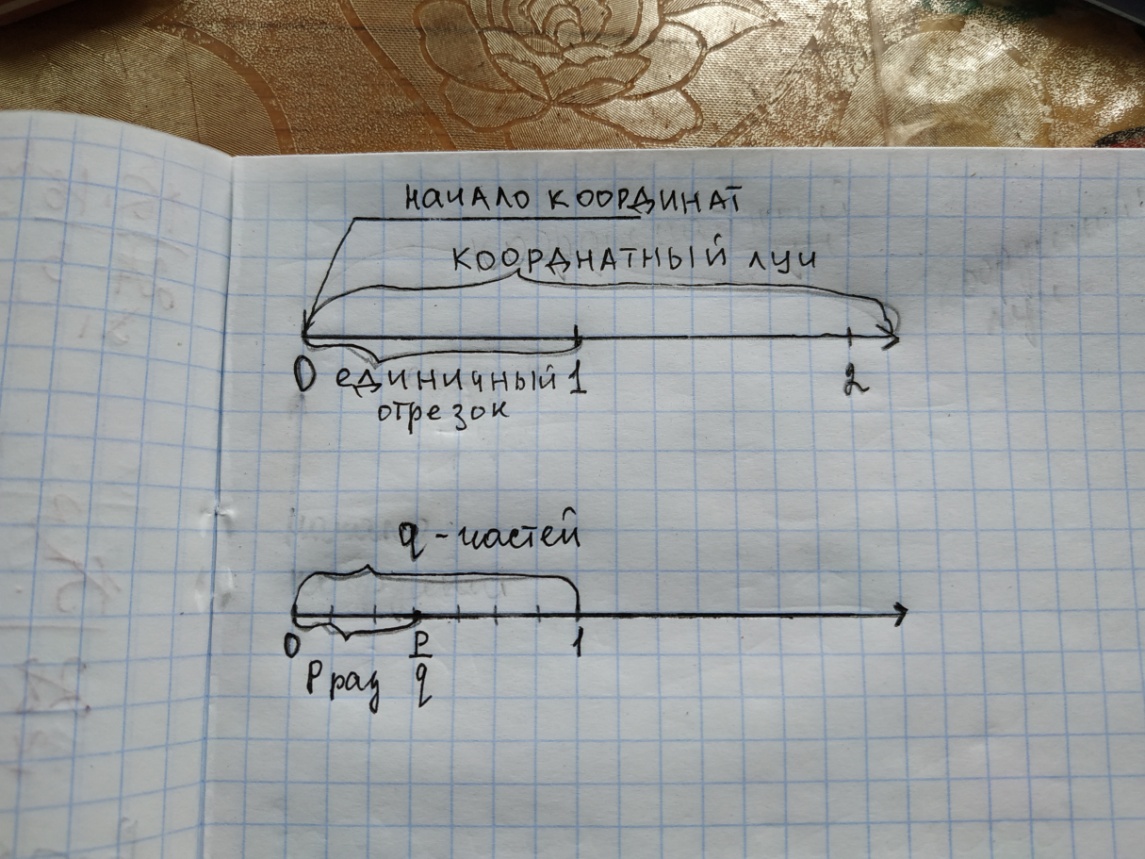 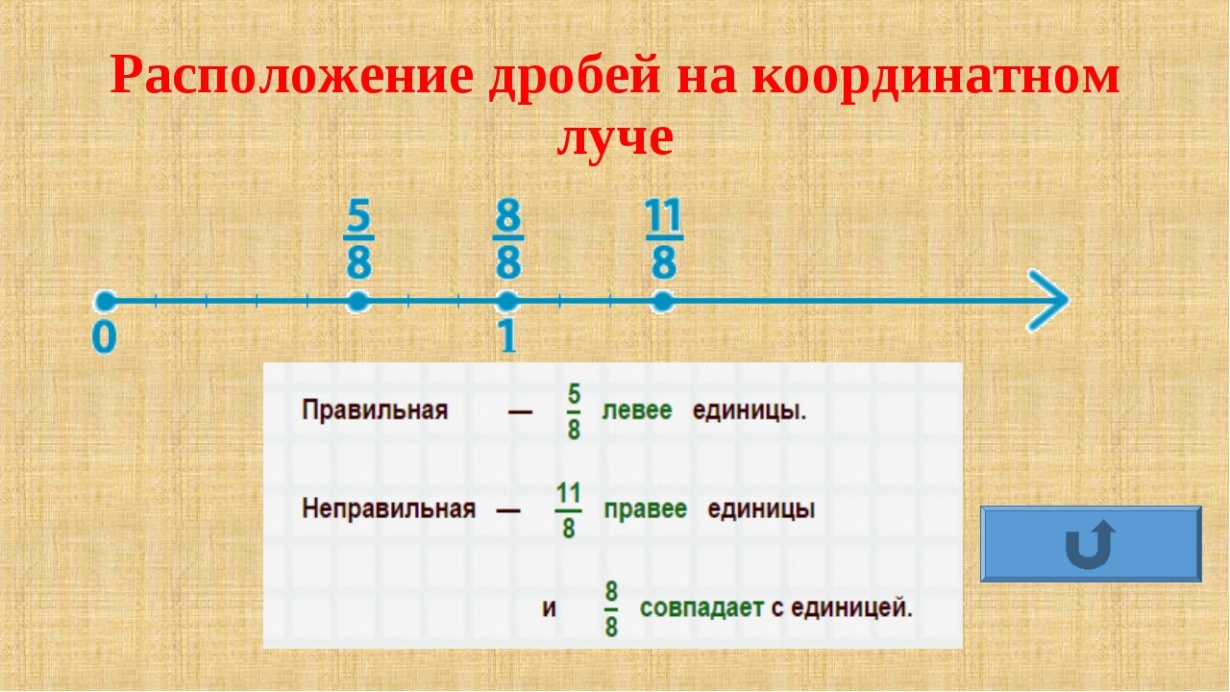 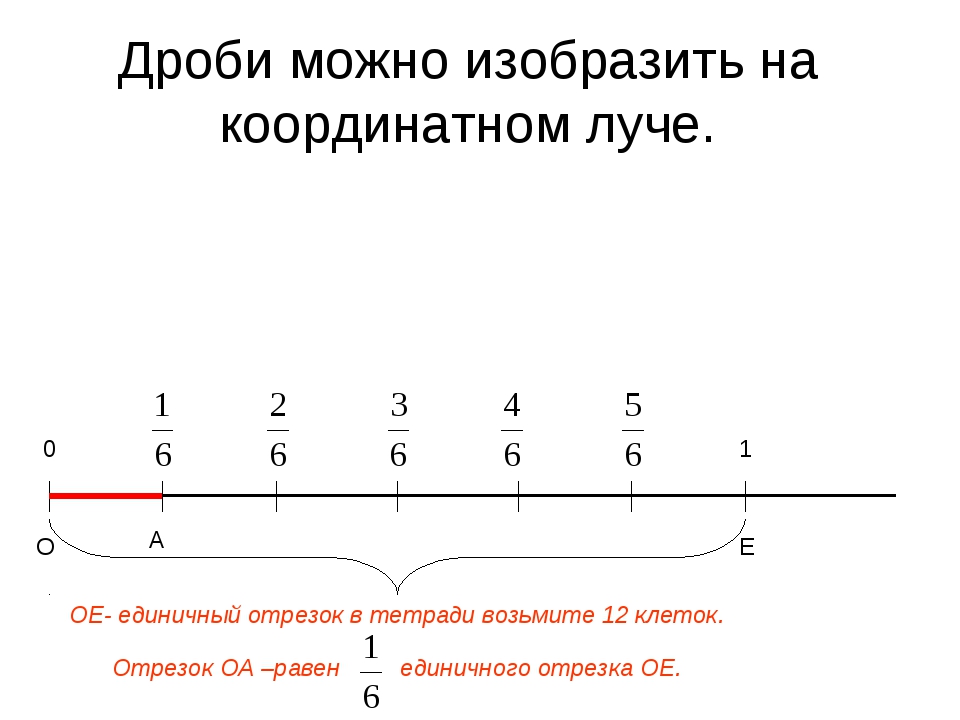 б)   Средним арифметическим нескольких чисел называют частное от деления суммы этих чисел на число слагаемых.Если у нас три слагаемых(11,14,17), значит, сложим числа 11, 14 и 17 и полученную сумму разделим на 3.(11 + 14 + 17) : 3 = 42 : 3 = 144. Выполните д.з.  п 4.18 №1031,1039(а,б,в),1034